SPONSORZY DOŻYNEK GMINNYCH  MIRAKOWO    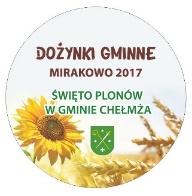                   2017’Samorząd Gminy ChełmżaSamorząd Powiatu Toruńskiego Urząd Marszałkowski Województwa Kujawsko-Pom.Gospodarstwo rolne p. Wiśniewscy, Sławkowo Majątek Rolny Zalesie Sp. z o.o. Siwek Jan BarbaraPrzedsiębiorstwo Handlowo – Usługowe „FRANK” w Chełmży Franciszek KrutelewiczFirma Handlowo – Usługowa Justyna Rafał Bober, ZelgnoAUTO – REVE Koncesjoner Renault i Dacia TORUŃKOKARDKA Iwona Jarosław Buller, ToruńGospodarstwo Rolno - Handlowe Jerzy Namowicz, OstaszewoGospodarstwo rolne Henryk Fałkowski, PluskowęsyGospodarstwo Rolne Piotr Kryger, Nowa ChełmżaGospodarstwo rolne Ewelina i Rafał Chlewiccy, PluskowęsyPrzedsiębiorstwo Handlowo – Usługowe Marian Irla, ChełmżaPrzedsiębiorstwo Handlowe TRADYCJA S.C. Małgorzata PolikowskaRadny Powiatu Toruńskiego Łukasz Kowalski Gospodarstwo rolne Andrzej Lorek, MirakowoGospodarstwo rolne Halina Bogusław Cybula, Szerokopas Gospodarstwo rolne Anna Zygmunt Łęgowscy, ŚwiętosławLecznica Weterynaryjna Wojciech Wiliński, Chełmża Radny Powiatu Toruńskiego Andrzej JałochaRadny Gminy Chełmża Stanisław ŻakRada Gminy Chełmża Patrycja DejewskaRadna Gminy Chełmża Dorota KurdynowskaRadny Gminy Chełmża Franciszek PirógRadna Gminy Chełmża Danuta PowaszyńskaMADMAR Magdalena Błaszczyńska, BrzozaMarcin Jabłoński Sokołowo AS Projektowanie i NadzoryMAGUIN Chełmża SP z o.oMechanika Pojazdowa Tomasz GubaTJL Mechanika Pojazdowa Tomasz GołaszewskiSEPPA sc. Paweł Węgrzyn i Jerzy GilArtur Barbara Grąbkowscy, MirakowoTowarzystwo Ubezpieczeń Wzajemnych Wojciech Trawiński, ChełmżaZakład Drogowo – Budowlany Krzysztof Wilczyński, RogowoSPLIT, Marcin Split, Nowy DwórSklep Spożywczo – Przemysłowy Piotr Gut, KamionkiGospodarstwo rolne Krystyna Grzegorz Jurkiewicz, MirakowoGospodarstwo rolne Małgorzata Czesław Tyszkiewicz, MirakowoGospodarstwo rolne Maria Stanisław KrzemieńGospodarstwo rolne Marek Bas, WitkowoGospodarstwo rolne Wiesław Pilch, PluskowęsyStanisław Adamczyk, SkąpeStanisław Bytniewski, BrowinaPiekarnia JÓKA Mariusz KalinowskiAGRADABLE Agnieszka Stempska, ToruńWiesław Lewicki, MirakowoSklep mięsny Anna Dawiec, ChełmżaFirma JAR-KOP Jarosław Rypiński, MirakowoPaweł i Anna Balińscy, Mirakowo Robert i Joanna Jankierscy, MirakowoStajnia WITKOWIA, p. Kamińscy z WitkowaOśrodek wypoczynkowy GRODNO Stella Blacharska, MirakowoBank Spółdzielczy w Brodnicy Oddział ChełmżaEURO ECO Dominik Beszczyński, ChełmżaFirma handlowa ROL Lidia Dariusz Słowińscy, ChełmżaGospodarstwo agroturystyczne GROT Teresa Tomasz Gembiccy, MirakowoElżbieta Marek Słumscy, KuczwałyWioletta Krzysztof Słumscy, MirakowoMarcin Grzeszczak, GrzywnaGospodarstwo rolne Piotr i Jan Masny, MirakowoMAGICZNA Tęcza Kaźmierczak Rafał, Papowo ToruńskieKrystyna Gołaszewska, MirakowoGospodarstwo rolne Bolesław Domański, MirakowoUsługi dźwigowe MARIOSalon kosmetyczny BELLIS Beata Wierzbowska, ChełmżaGospodarstwo rolne Jolanta Adam Talarek, PluskowęsyGospodarstwo rolne Stanisław Bożena Domańscy, BielczynyGospodarstwo rolne Magdalena Sławomir Kopik, MirakowoABC ZELGNO, Mariusz GołębiewskiMieszkańcy wsi MIRAKOWO i MORCZYNY, którzy zaoferowali wszelką pomoc przy organizacji.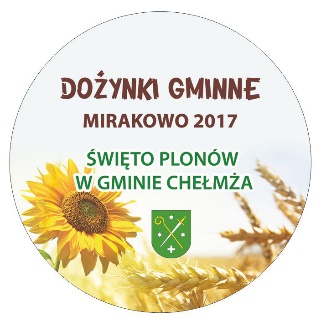 